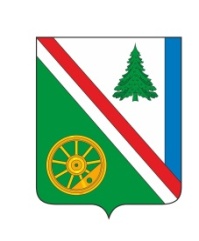 21.12.2021 года №197РОССИЙСКАЯ ФЕДЕРАЦИЯИРКУТСКАЯ ОБЛАСТЬ БРАТСКИЙ РАЙОНВИХОРЕВСКОЕ МУНИЦИПАЛЬНОЕ ОБРАЗОВАНИЕДУМА РЕШЕНИЕ О ВНЕСЕНИИ ИЗМЕНЕНИЙ В РЕШЕНИЕ ДУМЫ ВИХОРЕВСКОГО МУНИЦИПАЛЬНОГО ОБРАЗОВАНИЯ ОТ 21.11.2014г. №107 «ОБ УСТАНОВЛЕНИИ И ВВЕДЕНИИ В ДЕЙСТВИЕ ЗЕМЕЛЬНОГО НАЛОГА НА ТЕРРИТОРИИ ВИХОРЕВСКОГО МУНИЦИПАЛЬНОГО ОБРАЗОВАНИЯ» (В РЕДАКЦИИ РЕШЕНИЙ ДУМЫ ВИХОРЕВСКОГО МУНИЦИПАЛЬНОГО ОБРАЗОВАНИЯ ОТ 26.05.2015г.№134, ОТ 13.04.2016г.№160, ОТ 02.06.2017г. №245, от 27.11.2019г. №107)	В соответствии со статьями 12, 15, главой 31 Налогового кодекса Российской Федерации, на основании статьи 14, статьи 35 Федерального закона от 6 октября 2003 года №131-ФЗ «Об общих принципах организации местного самоуправления в Российской Федерации», статьи 32, статьи 48 Устава Вихоревского муниципального образования, Дума Вихоревского муниципального образования РЕШИЛА:1.Внести изменения в решение Думы Вихоревского муниципального образования от 21.11.2014г. №107 «Об установлении и введении в действие земельного налога на территории Вихоревского муниципального образования» (в редакции решений Думы Вихоревского муниципального образования от 26.05.2015г.№134, от 13.04.2016г.№160, от 02.06.2017г. №245, от 27.11.2019г. №107) следующие изменения:Раздел 4 изложить в новой редакции: «Кроме льгот, установленных статьей 395 главы 31 Налогового кодекса Российской Федерации, от уплаты налога освобождаются следующие категории налогоплательщиков:1) органы местного самоуправления Вихоревского муниципального образования;2) казенные учреждения, финансируемые из бюджета Вихоревского муниципального образования;3) ветераны и инвалиды Великой Отечественной войны.Налоговые льготы предоставляются налогоплательщикам в соответствии с пунктом 10 статьи 396 Налогового кодекса Российской Федерации».2. Настоящее решение вступает в силу с 1 января 2022 года, но не ранее, чем по истечении одного месяца со дня его официального опубликования.3. Льготы, предусмотренные разделом 4 Положения (в редакции настоящего решения) применяются, начиная с уплаты земельного налога за налоговый период 2022 года.4. Контроль за исполнением настоящего решения возложить на постоянную депутатскую комиссию по бюджету, налогам и финансово-экономической деятельности.Председатель Думы Вихоревскогомуниципального образования							Л.Г.РемизоваГлава Вихоревскогомуниципального образования 						         Н.Ю.Дружинин